PRACA PLASTYCZNA NA ŚRODĘPotrzebne materiały:-Kartka A3 lub połączone dwie kartki A4 / karton -farbyMalujemy farbą po ręce dziecka, rodzeństwa,  mamy i taty, odbijamy i ozdabiamy według własnego pomysłu.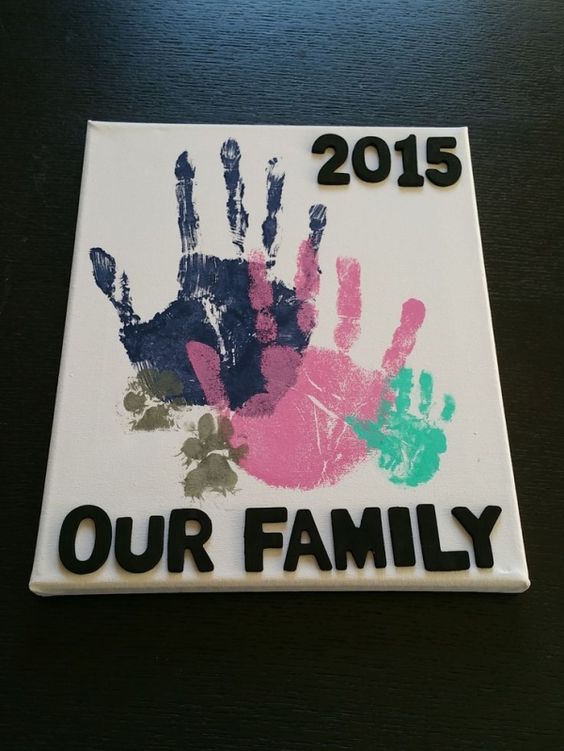 